XXXXXX is a member of the ACADThe ACAD (Association of Consultants in Land Planning and Development) is an association of French private engineering professionals, which counts sixty companies involved in the making of the City.It is the only assembly where professions as diverse as they are complementary come together, exchange, learn and confront each other : town planners, architects, sociologists, ecologists, economists, urban project managers, programmers, landscapers, engineers, historians, anthropologists, communicators, financiers, lawyers, colorists or even specialists in housing, land, consultation, mobility, commercial development or tourism.They all participate and contribute to the design of the urban project, in all its components, its diversity and its challenges, throughout the country and abroad.The ACAD has been a privileged partner in terms of public powers and project owners for more than 20 years. Next to the ANRU, the ANAH, the Banque des Territoires, the PFVT, Action Logement, the CINOV or the Ministry of Territorial Cohesion, the association is invited to speak on the diverse topics related to the rural and urban development of territories. As a true player in planning, it also takes place in urban award juries, conferences and publications.Resolutely turned towards its owners, the ACAD advocates for effective, efficient and fair public procurement. As such, it offers a sourcing service that allows them to tap into a pool of skills to better define and express their needs. At the same time, the ACAD acts against unfair competition that wrongly excludes private engineering from certain development operations too often.The ACAD offers a wide service selection to its adherents. Conferences-debates on the City and territories, training actions, project visits, study travels in France and abroad, legal and documentary watch, weekly press magazine, comprehension tools, presence on social networksTrusting the ACAD’s adherents goes hand in hand with a support from a competent professionals network that shares values, methods and knowledge, in order to design territory with public or private project owners.www.acad-asso.comasso.acad@gmail.com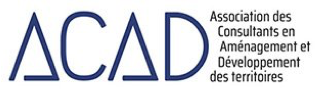 